MODÈLE DE RAPPORT DE REMISE DE PROJET          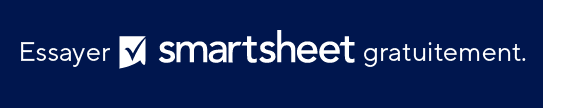 INFORMATIONS GÉNÉRALES DU PROJETPRÉSENTATION DU PROJETCHAMP D’APPLICATION DU PROJETPLANNING PROVISOIRERESSOURCESCOÛTSBÉNÉFICES ET CLIENTSRISQUES, CONTRAINTES ET INCERTITUDESNOM DU PROJETNOM DU PROJETNOM DU PROJETCHEF DE PROJETSSPONSOR DU PROJETADRESSE E-MAILADRESSE E-MAILNUMÉRO DE TÉLÉPHONEUNITÉ ORGANISATIONNELLEUNITÉ ORGANISATIONNELLECERTIFICATIONS GREEN BELT ATTRIBUÉESDATE DE DÉBUT PRÉVUEDATE D’ACHÈVEMENT PRÉVUECERTIFICATIONS BLACK BELT ATTRIBUÉESÉCONOMIES ATTENDUESCOÛTS ESTIMÉSPROBLÈME OU QUESTION BUT DU PROJETANALYSE DE RENTABILITÉOBJECTIFS/MÉTRIQUESLIVRABLES ATTENDUSDANS LE CHAMP D’APPLICATIONHORS CHAMP D’APPLICATIONJALON CLÉDÉBUTFINFormer l'équipe projet/Revue préliminaire/PérimètreFinaliser le plan de projet/charte/lancementPhase de définitionPhase de mesurePhase d'analysePhase d'améliorationPhase de contrôleRapport de synthèse et clôture du projetÉQUIPE DE PROJETRESSOURCES D'ASSISTANCEBESOINS PARTICULIERSTYPE DE COÛTNOMS DU FOURNISSEUR/DE LA MAIN-D’ŒUVRENOMS DU FOURNISSEUR/DE LA MAIN-D’ŒUVRETARIFQTÉMONTANTMain-d'œuvreMain-d'œuvreMain-d'œuvreMain-d'œuvreMain-d'œuvreFournituresDiversCOÛTS TOTAUXCOÛTS TOTAUXRESPONSABLE DU PROCESSUSPARTIES PRENANTES CLÉSCLIENT FINALAVANTAGES ATTENDUSTYPE DE BÉNÉFICEBASE DE L'ESTIMATIONBASE DE L'ESTIMATIONBASE DE L'ESTIMATIONMONTANT DU BÉNÉFICE ESTIMÉÉconomies spécifiquesAugmentation du chiffre d'affairesProductivité plus élevée (Légère)Amélioration de la conformitéMeilleure prise de décisionMoins de maintenanceAutres coûts évitésBÉNÉFICE TOTALRISQUESCONTRAINTESINCERTITUDESPRÉPARÉ PARFONCTIONDATEEXCLUSION DE RESPONSABILITÉTous les articles, modèles ou informations proposés par Smartsheet sur le site web sont fournis à titre de référence uniquement. Bien que nous nous efforcions de maintenir les informations à jour et exactes, nous ne faisons aucune déclaration, ni n’offrons aucune garantie, de quelque nature que ce soit, expresse ou implicite, quant à l’exhaustivité, l’exactitude, la fiabilité, la pertinence ou la disponibilité du site web, ou des informations, articles, modèles ou graphiques liés, contenus sur le site. Toute la confiance que vous accordez à ces informations relève de votre propre responsabilité, à vos propres risques.